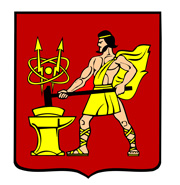 АДМИНИСТРАЦИЯ ГОРОДСКОГО ОКРУГА ЭЛЕКТРОСТАЛЬМОСКОВСКОЙ ОБЛАСТИПОСТАНОВЛЕНИЕ29.07.2020 № 486/7 О внесении изменения в постановление Администрации городского округа Электросталь Московской области от 18.05.2012 № 454/10	Во исполнение пункта 6 Поручения Губернатора по итогам совещания по инвестиционным проектам в Московской области от 26.02.2020 о создании Межведомственной комиссии с учетом контрольно-надзорных и правоохранительных органов по регулированию потребительского рынка в муниципальных образованиях, Администрация городского округа Электросталь Московской области ПОСТАНОВЛЯЕТ:Внести изменение в постановление Администрации городского округа Электросталь Московской области от 18.05.2012 № 454/10 «О межведомственной комиссии по вопросам потребительского рынка в городском округе Электросталь Московской области» (с изменениями и дополнениями, внесенными постановлениями Администрации городского округа Московской области от 02.06.2017 № 363/6 и от 26.01.2018 № 33/1), изложив приложение № 1 в новой редакции (прилагается).Разместить настоящее постановление в информационно-телекоммуникационной сети Интернет на официальном сайте городского округа Электросталь Московской области по адресу: www.elektrostal.ru .Временно исполняющий полномочияГлавы городского округа	И.Ю. ВолковаПриложение к постановлениюот 29.07.2020 № 486/7«Приложение № 1к постановлению Администрациигородского округа ЭлектростальМосковской областиот 08.05.2012 № 454/10Составмежведомственной комиссии по вопросам потребительского рынка в городском округе Электросталь Московской областиПредседатель комиссии:Волкова И.Ю.   -временно исполняющий полномочия Главы городского округа                сссссс                         Электросталь Московской областиЗаместитель председателя комиссии:Соколова С.Ю.     -  заместитель Главы - начальник управления по потребительскому            --------------------------рынку и сельскому хозяйству Администрации       городского округа Электросталь Московской областиХомутов А.Д.        - заместитель Главы Администрации городского округа Электросталь      тт                               Московской области          Члены комиссии:	Булатов Д.В.        -  начальник Управления архитектуры и градостроительства                                                Администрации городского округа  Электросталь Московской области Головина Е.Ю.    - председатель комитета имущественных отношений Администрации      		            городского округа Электросталь Московской областиСветлова Е.А.     -  начальник правового управления Администрации городского округа  ---------------------------Электросталь  Московской областиЛавров Р.С.        -   начальник УМВД России по городскому округу Электросталь 		            Московской области  (по согласованию)Бойко Л.В.           - начальник ИФНС по г.о. Электросталь Московской области                                ( по согласованию)Летенкова Е.П.   -  начальник Ногинского территориального отдела Федеральной службы                                 по защите прав потребителей и благополучия человека по Московской                                  области (по согласованию)Горячев С.С.       - начальник территориального отдела  № 12 Главного управления                                 государственного Административно-технического надзора Московской тт                            области (по согласованию)Аветисян Е.Л.     - главный специалист обособленного Ногинского подразделения                                                ссссс                       Филиала «Подмосковный» ООО «Хартия» (по согласованию)Бургуто А.Н.       - директор филиала ГУПМО «КСМО «Электростальский»                                 (по согласованию)Радченко Н.В.     - эксперт Ногинского отделения РУАД № 7 (по согласованию)Шинкаренко А.В.-директор Павлово-Посадского филиала АО «Мособлэнерго»                   сссссс                     (по согласованию)Резников А.Н.     - заместитель начальника ОНД и ПР по г.о.Электросталь УНД и ПР ГУ    ттт                           МЧС России по Московской области (по согласованию)Секретарь комиссии:Сисева Ю.В.         - консультант отдела по потребительскому рынку и услугам управления                                 по потребительскому рынку и сельскому хозяйству Администрации                                 городского округа Электросталь Московской области 